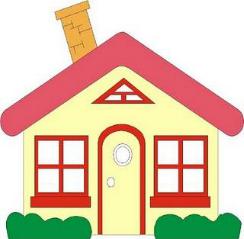 Mieszkamy w małym	z dużymi oknami.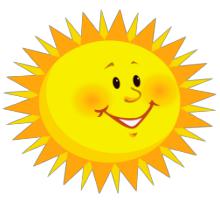 Zagląda do niego	, ogrzewa nas promieniami.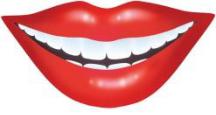 Moja mama ma	, który rozświetla pół świata –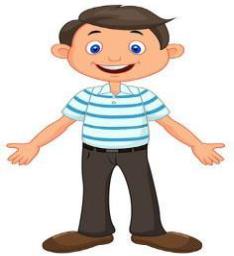 a najsilniejsze ramiona ma mój kochany	.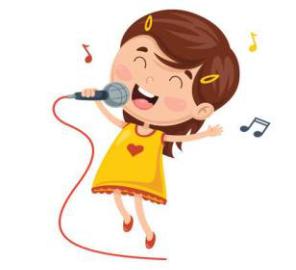 Codziennie razem	, czytamy i się bawimy.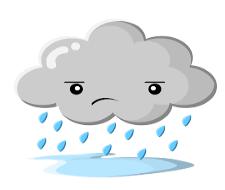 Nawet gdy	za oknem – my się tu nie nudzimy !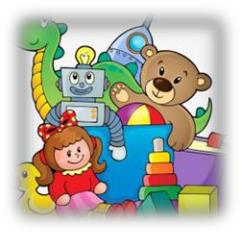 Miło jest mieć	takie, jakie się zechce –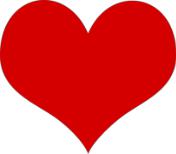 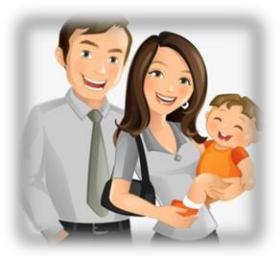 lecz najważniejsza	,która ma wielkie